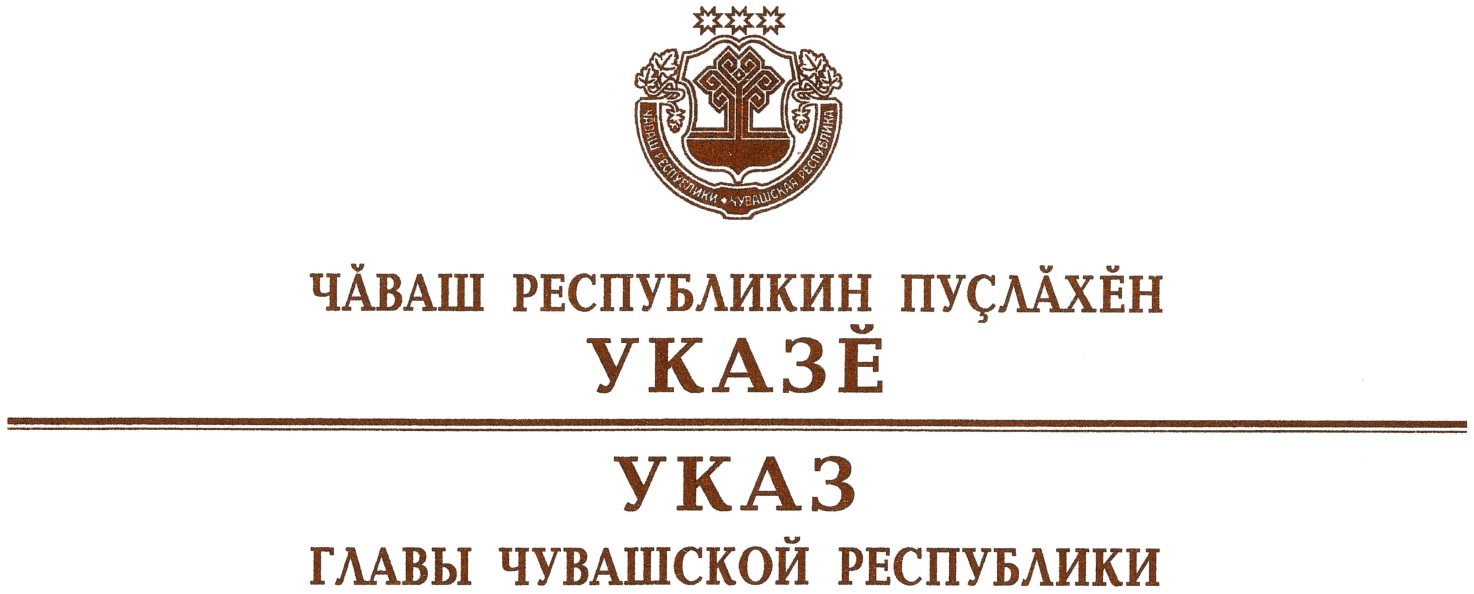 Об исполняющем обязанности министра цифрового развития, 
информационной политики и массовых коммуникаций 
Чувашской РеспубликиРуководствуясь пунктом 6 статьи 72 Конституции Чувашской Республики,  п о с т а н о в л я ю:Назначить Майнину Кристину Андреевну исполняющим обязанности министра цифрового развития, информационной политики и массовых коммуникаций Чувашской Республики.Настоящий Указ вступает в силу со дня его подписания.	    Глава Чувашской Республики				 			          О.Николаевг. Чебоксары11 января 2021 года № 2  